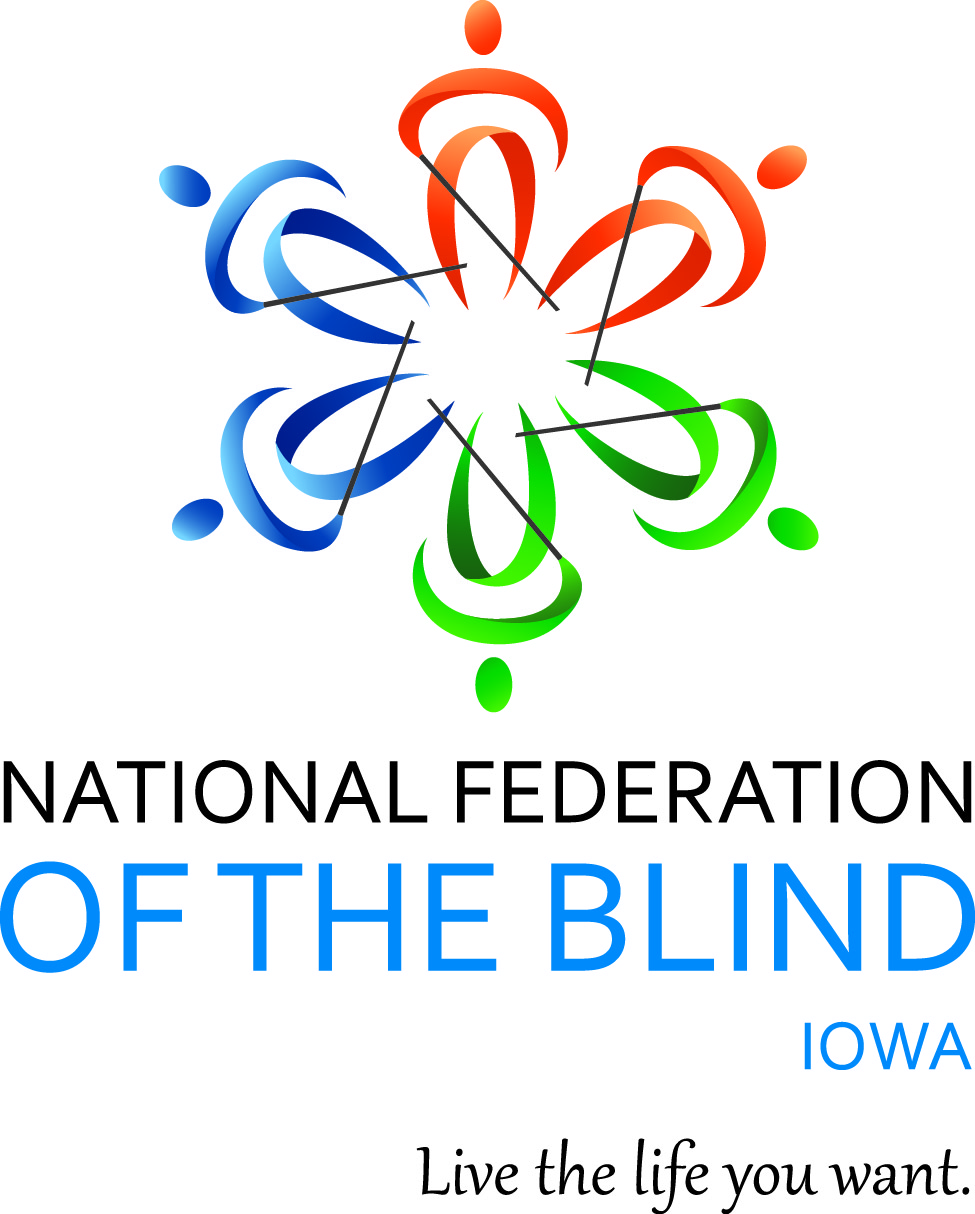 NATIONAL FEDERATION OF THE BLIND OF IOWA2018 STATE CONVENTIONOctober 5–October 7, 2018Holiday Inn Hotel & Suites, Des Moines Northwest4800 Merle Hay Road, Urbandale, IA 50322Jerad S. Nylin, PresidentE-Mail: jerad.nfbi@gmail.comCell: (319)535-3723Website: www.nfbi.orgWELCOMEThe members of the planning committee welcome you to the 2018 National Federation of the Blind of Iowa state convention!Jerad S. Nylin, President, National Federation of the Blind of IowaCindy Ray, President, Des Moines Chapter; Affiliate Board MemberKaty Olsen, President, Iowa Association of Blind Students; Affiliate Board MemberThomas Topping, Cedar Rapids Iowa Sam Claassen, Cedar Rapids Iowa  Committee ChairsBob Ray, NominatingTai Tomasi, ResolutionsHelen Stevens, RegistrationKaren Clayton, AuditingMike Harvey, Door PrizesKaty Olsen, Outreach2017-2018 OFFICERS AND BOARD MEMBERSJerad S. Nylin, President, Iowa City, jerad.nfbi@gmail.com Karen Clayton, First Vice President, Sioux City, kjeanette1978@gmail.comDarrel Kirby, Second Vice President, Iowa City, kirbydarrel@gmail.comScott Van Gorp, Secretary, Des Moines, scott.nfbi@gmail.comDavid Hammel, Treasurer, Urbandale, dhammelia@aol.comCindy Ray, Board Member, Urbandale, cindyray@gmail.comKaty Olsen, Board Member, Iowa City, president.iabs@gmail.com Christie Steele, Board Member, Burlington, steele.christiane@gmail.comMichael Barber, Board Member, Des Moines, m.barber817@gmail.comIf you have questions or need assistance with the hotel during the convention, contact Co-Convention Coordinators Sam Claassen (Cell: 319-899-8707) or Thomas Topping (Cell: 319-450-5468)Stay connected with the National Federation of the Blind of Iowa!Use the hashtag: #NFBIA18  Like us on Facebook: National Federation of the Blind of IowaFollow us on Twitter: @NFB_IowaSign up for the Tall-Corn mailing list to get our latest informationAGENDAFriday, October 5, 201810:00 a.m.-Noon	Tools to Boost Your Child’s IEP 		Kimberly Banks	  			Salon DCome learn about appropriate assessments, eligibility guidelines and building the IEP that best fits the needs of your child. 10:00 a.m.-Noon	Child Care Provided.  All kids 13 and under are welcome. 			Salon BWhile you are in meetings, your kids will have the opportunity to create arts and crafts, play games, and meet other blind and sighted children from the state. 12:30-2:30 p.m.	Iowa Diabetes Action Network		Mike Barber, President  			Salon CThe Iowa Diabetes Action Network will hold its annual meeting with registration beginning at noon outside Salon C.  Our main speaker will be Dr. Robert Dahlberg, a Des Moines dentist, who will talk about dental hygiene and your health.  We will also hold our election of officers and board members.  Registration/Dues is $512:30-2:00p.m.	Child Care Provided: All kids 13 and under are welcome. 	Salon B until 2:00p.m., then Bennigan's West until 5:00p.m  1:00-5:00 p.m.	Parents Networking Seminar 		Ryan Brems, facilitator 			Salon D			This exciting event will be jam packed with informational 				programming and will give parents the opportunity to share 				experiences and connect with other families as well as 					professionals in the blindness field.			See separate agenda for more details on this event 3:00-5:00 p.m.	At Large Chapter Meeting		April Enderton, President 			Salon C		Kristen Steele will be our guest speaker.  She will talk about her 	work as a blind, licensed massage therapist.  Michael Barber will 	talk about the Library Consumer Advisory Committee.  We will 	also hold our annual chapter election and have a little convention 	trivia.  Registration begins at 2:45. Registration/dues is $5.3:00-5:00 p.m.	Iowa Association of Blind Students, Katy Olsen, President 			Salon B			See separate agenda for details on the student meeting 	Registration begins at 2:30 and 				dues are $5.3:00-6:45 p.m.	Convention Registration Pick Up 	Helen Stevens, Chair 		Lobby between Salons B and C5:15-6:45 p.m.	Welcome Reception			Salon B		Come reconnect with friends you have not seen for a year, and 	make new friends at this event. Hors d'oeuvres will be served to 	those who have registered for the event and are wearing the wrist 	band for the event.7:00-8:00 p.m.	Resolutions Committee Meeting	 Tai Tomasi, Chair			Salon C	Open to all. Hear the resolutions before they come to the convention floor for a vote. 8:00 p.m.-Midnight Hospitality			Salon B												Des Moines Chapter host hospitality night. 							Cash Bar available Saturday, October 6, 20187:00-8:00 a.m.	Convention Registration 			Lobby between Salons B and C7:00-8:00 a.m.	Fundraising Breakfast	Salon B 
8:00-8:45 a.m.	Affiliate Board Meeting			Jerad S. Nylin, President 	Salon B 	Open to all8:45-Noon	Child Care Provided. All kids 13 and under are welcome. 1:45-5:00 p.m.	Salon DGENERAL SESSION 	Salon C9:00 a.m.	Call to Order: Jerad S. Nylin, President, National Federation of the Blind of Iowa 9:05 a.m.	Opening Ceremonies 	Invocation: Cindy Ray, President, Des Moines Chapter	National Anthem: Beth Rouse  	Pledge of Allegiance 	National Federation of the Blind Pledge 	Welcome to Urbandale: Mayor Bob Andeweg  9:20 a.m.	Finding Pride and Identity, Along with a Little Cash for School	Beth Rouse, 2018 National Scholarship finalist, Student at Central College 9:35 a.m.	National Report: The Federation on the Move 	Scott LaBarre, National representative; President, National Federation of the Blind of Colorado  10:05 a.m.	Advocacy for Equal Education of Blind Students 	Tai Tomasi, J.D., M.P.A., staff attorney, Disability Rights Iowa   10:20 a.m.	Report on the Former Iowa Braille and Sight Saving School location and Iowa Educational Services for the Blind and Visually Impaired	Justin Ruegg, Director of Human Resources, IESBVI 10:50 a.m.	Iowa Department for the Blind: Director’s Report  	Emily Wharton, Director, Iowa Department for the Blind, 11:15 a.m. 	Do you know what the Iowa Library for the blind has to offer? 	Sarah Willeford, Library Director, Iowa Library for the Blind and Physically Handicapped11:50 a.m.	Fuel the Fire for Higher Expectations			Kimberly Banks, 2nd Vice President, National Organization of Parents of Blind Children Noon	Recess12:15-1:45 p.m.	Networking Lunch			Salon B	Come reconnect with your friends, meet new friends, and be a part of a relaxing lunch with your federation family12:15-1:30 p.m.	Student/Parent Luncheon:			Salon C			All parents and students are welcome to join in on the 					engaging conversations! 2:00 p.m.	General Session	Salon C2:05 p.m.	Presidential Report: Growing the Federation We Want in New Ways, Jerad S. Nylin, President, National Federation of the Blind of Iowa 2:30 p.m.	NABS Report: Paving the Path for Our Future Leaders 	Kathryn Webster, President, National Association of Blind Students  2:45 p.m.	It Takes a Village: Bridging the Gap between Education and Rehabilitation Training 
Michelle Gip, Youth Services Coordinator, BLIND, Inc., Minneapolis, Minnesota  3:10 p.m.	Legal Advocacy and Priorities: Overview and Interactive Discussion	Tai Tomasi, J.D., M.P.A. staff attorney, Disability Rights Iowa   3:45 p.m.	Developing Accessible Technologies to Enhance Quality of Life,		Kyle Rector, Ph.D., Assistant Professor, Computer Science, 	University of Iowa4:00 p.m.	Healthy Living	Sandi Ryan, Vice President, Iowa Diabetes Action Network    4:15 p.m.	Our Website, Our Brand, and Our Social Network Presence	Scott Van Gorp, Secretary, National Federation of the Blind of Iowa 4:30 p.m.	Access Technology Affordability Act: a Champion for the Blind of Iowa in the Halls of Congress	The Honorable David Young, 3rd district Iowa, United States Congressman   5:00 p.m.	Recess5:00-6:45 p.m.	Pre-Banquet Reception and Cash Bar 	Lobby between Salons B and C7:00p.m.	Annual Banquet	Salon B	Master of Ceremonies: Darrel Kirby – 2nd vice President, National Federation of the Blind of Iowa; President, Old Capital Chapter 	Invocation: Cindy Ray – President, Des Moines Chapter	Banquet Address: Scott LaBarre, – National Representative	PAC Plan Scott LaBarre, – National Representative	Auction and RafflesFollowing Banquet until Midnight.	Students host hospitality	Salon B	After the banquet, stop by for a night of games, music, and fun with our thriving student division! Sunday, October 7, 20178:15 a.m.	Morning Devotions			Katy Olsen  	Salon B		 	Start your morning off right with inspiring discussion and a positive message. Members of all denominations are welcome.8:45-Noon	Child Care Provided. All kids 13 and under are welcome. 	Bennigan’s WestBUSINESS SESSION 	Salon C9:00 a.m.	Call to Order9:05 a.m.	Business Meeting	2017 Meeting Minutes – Scott Van Gorp, Secretary	Treasurer’s Report – David Hammel, Treasurer	Auditing Committee Report – Karen Clayton, Chair	Resolutions Committee Report – Tai Tomasi, Chair10:30 a.m.	Chapter, Division, and Committee Reports10:45 a.m.	Elections – Bob Ray, Nominating Committee Chair	Election of Delegate and Alternate to the 2019 National Convention	Old Business	New Business	Fundraising 11:30 a.m.	Final Remarks – Jerad S. Nylin, President and Scott LaBarre, National RepresentativeNoon	AdjournMISSION OF THE NATIONAL FEDERATION OF THE BLIND OF IOWAThe National Federation of the Blind of Iowa knows that blindness is not the characteristic that defines you or your future. Every day we raise the expectations of blind people, because low expectations create obstacles between blind people and our dreams. You can live the life you want; blindness is not what holds you back.THE NATIONAL FEDERATION OF THE BLIND PLEDGEI pledge to participate actively in the efforts of The National Federation of the Blind to achieve equality, opportunity, and security for the blind; to support the policies and programs of the federation; and to abide by its constitution.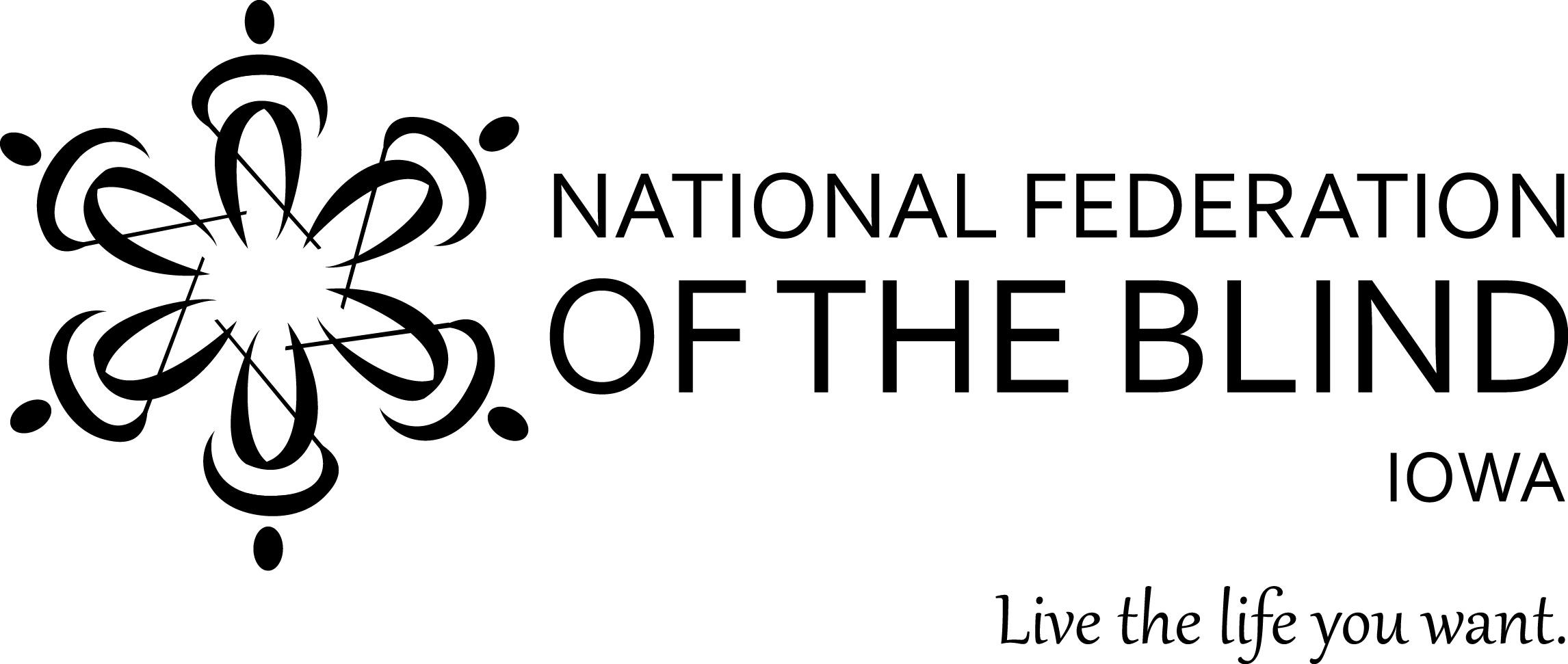 Free Aira Site Access at National Federation of the Blind State ConventionsThe National Federation of the Blind has partnered with Aira to provide free Aira Site Access to NFB members during our 2018 state convention. Aira subscribers who are National Federation of the Blind members can use the service at our convention for free without having minutes deducted from their plans. In addition, those interested in Aira have the unique opportunity to try out the service for free while at our convention. This convention-wide, free site access is available only at NFB state conventions, giving NFB members an exclusive opportunity to test-drive Aira in a convention setting.  To download the Aira app go here: www.aira.io/app you will see a banner at the top of the app that says, “Tap to use Aira as a Guest for Free.” Aira allows blind individuals to connect via live video to a trained agent through a mobile app or wearable glasses to get real-time visual information or assistance. Learn more about Aira and special pricing available for NFB members at go.aira.io/NFB.How it Works - Before you head to convention or as soon as you get there, download the free Aira app from the App Store, and create a guest account if you are not already an Aira subscriber. Also, make sure your phone’s GPS feature is enabled. When you enter the convention Site Access Location, your phone will receive a notification letting you know that the space you are in is part of the Aira Network. When you connect with an agent, he or she will also confirm that you are now covered by the network, and no minutes will be deducted from your account. When you leave or enter convention areas that are covered by the Site Access network, you will be informed by the Aira agent.To learn more about Aira and the special plan available exclusively to NFB members, visit go.aira.io/NFB.